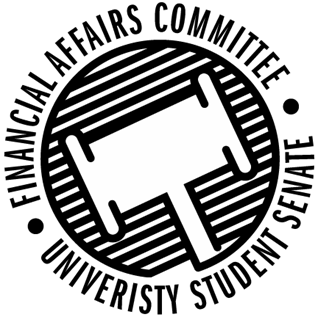 Meeting Agenda3:30 PM Involvement Center 107, Memorial Student Center50th Congress September 27th, 2019Call to OrderRoll CallWords of WisdomSenator DumkeApproval of the Minutes 9-20-19Unfinished Business Vice ChairFishing Club Reallocation“We went on the trip to the B.A.S.S. State Qualifier on the Madison Chain. We didn’t use all the funds from that event and are looking to move the remaining funds to the Fall Bass Bash.”New Business Reallocation RequestsNASOClay Target Shooting ClubJust In Time RequestWater Ski Team“We went to conference this past weekend and competed and got 6th place, top 8 qualify for regionals.”Rollover ReformContingency I RulesAnnouncements AdjournApril 12, 2019Present Absent Excused Director GentzSenator Dumke Senator HalbachSenator PenoskeAdvisor Lee 